БАШҠОРТОСТАН РЕСПУБЛИКАҺЫныҢ                        АДМИНИСТРАЦИЯ СЕЛЬСКОГО ПОСЕЛЕНИЯ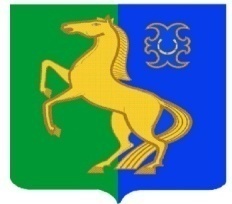          ЙƏРМƏКƏЙ РАЙОНЫ                                                                   Усман-ташлинский  СЕЛЬСОВЕТ                                          МУНИЦИПАЛЬ РАЙОНыныҢ                                                               МУНИЦИПАЛЬНОГО РАЙОНА              Усман-Ташлы АУЫЛ СОВЕТЫ                                                                ЕРМЕКЕЕВСКИЙ РАЙОН  АУЫЛ БИЛӘМӘҺЕ ХАКИМИƏТЕ                                                      РЕСПУБЛИКИ БАШКОРТОСТАН                                          ҠАРАР                                              № 41/1                               ПОСТАНОВЛЕНИЕ              03  октябрь      2017 й.                                                                     03 октября     2017 г . О проведении месячника гражданской защитыВ соответствии с Федеральным законом от 12.02.1998 № 28-ФЗ «О гражданской обороне». Федеральным законом от 21.12.1994 №68-ФЗ «О защите населения и территорий от чрезвычайных ситуаций природного и техногенного характера»,  ПОСТАНОВЛЯЮ1.	Провести с 4 октября по 4 ноября 2017 года месячник гражданской
защиты в сельском поселении Усман-Ташлинский  сельсовет муниципального района Ермекеевский район Республики  Башкортостан.2. Утвердить план мероприятий по проведению месячника гражданской защиты в  сельском поселении Усман-Ташлинский  сельсовет в 2017 году (согласно приложению) и организовать его выполнение.3. Организовать подготовку и проведение мероприятий плана месячника гражданской защиты;4.	Настоящее постановление вступает в силу со дня его подписания.5.	Контроль над исполнением настоящего постановления оставляю за собой.Глава сельского поселенияУсман-Ташлинский  сельсовет            Р.Ф.Хантимерова                                        Приложение                                                          Утверждено постановлением                                                           главы сельского поселения                                                       Усман-Ташлинский  сельсовет                                                           От «03» октября 2017 года                                                                                   ПЛАН                              мероприятий по проведению месячника гражданской защиты                                в сельском поселении Усман-Ташлинский  сельсовет в 2017 году.№ п/п Мероприятия Кто организует ( участвует)Срок исполнения 1.Информирование населения сельского поселения о проведении месячника гражданской защиты через сайт сельского поселения Администрация 04 октября 2.Разработка и утверждение постановление , планов проведения месячника гражданской защитыАдминистрацияДо 4 октября 3.Участвовать в  разгадывании кроссвордов по темам безопасности жизнедеятельности населенияАдминистрацияВ течение месяца4.Организация пропаганды знаний в области защиты населения и территорий от чрезвычайных ситуаций, обеспечения пожарной безопасности и безопасности на водных объектах, террористических актов в средств в сайте сельского поселения АдминистрацияВ течение месяца5.Организация и проведение инструктивно – методических занятий с учащимися по вопросам выполнения мер безопасности на водных объектах в осенне-зимний периодМухаметшина А.Ф. ( по согласованию)В течение месяца6.Организация разработки и распространения в местах массового пребывания людей информационных материалов( памяток, листовой, буклетов, учебно- методических материалов) по правилам поведения в различных аварийных и чрезвычайных ситуациях, а также по вопросам противодействия терроризмуАдминистрацияВ течение месяца7.Организация проведения  тренировок по оповещению и эвакуации людей при чрезвычайных ситуациях и пожарах на объектах с массовым пребыванием людей, независимо от форм собственностиАдминистрация, учреждения ( по согласованию)В течение месяца8.Организация проведения тренировок по оповещению и эвакуации детей и персонала в ООШ с. Старошахово – филиал МОБУ СОШ с. Усман-Ташлы, МОБУ ООШ с. Усман-ТашлыМухаметшина А.Ф. ( по согласованию)В течение месяца9.Участвовать в проведении  общеобразовательных учреждениях района викторин, конкурсов, соревнований по курсу « Основы безопасности жизнедеятельности Мухаметшина А.Ф. ( по согласованию)В течение месяца10.Участвовать в проведении общеобразовательных учреждениях района практических занятий по изучению Правил пожарной безопасности и действий в случае возникновения пожара, повышению бдительности по предупреждению террористических актовМухаметшина А.Ф. ( по согласованию)В течение месяца11.Посещение в днях открытых дверей пожарную часть ПЧ- 76ПЧ-76( по согласованию)В течение месяца12.Участвовать в проведении практических занятий по вопросам оказания первой помощи, само- и взаимопомощиМухаметшина А.Ф. ( по согласованию)В течение месяца13.Сбор видео-,фото-, и печатных материалов по проведению месячника гражданской защиты в сельском поселении и школе.Администрация ,Мухаметшина А.Ф. ( по согласованию)До 04.10.